Р А С П О Р Я Ж Е Н И Еот 28.07.2022   № 1673-рг. МайкопО предоставлении разрешения на условно разрешенный вид использования земельного участка с кадастровым номером 01:08:0301032:261 по пер. Светлому, 28А п. Западногои на отклонение от предельных параметров разрешенногостроительства объекта капитального строительстваЗемельный участок с кадастровым номером 01:08:0301032:261, площадью 303 кв. м, по пер. Светлому, 28А п. Западного, принадлежит на праве собственности гражданке Хачемизовой Бэле Адамовне, что подтверждено выпиской из Единого государственного реестра недвижимости об основных характеристиках и зарегистрированных правах на объект недвижимости от 7 июня 2022 г. №КУВИ-001/2022-89307858.   Гражданка Хачемизова Б.А. обратилась в Комиссию по подготовке проекта Правил землепользования и застройки муниципального образования «Город Майкоп» (далее – Комиссия) с заявлением о предоставлении разрешения на условно разрешенный вид использования земельного участка «[4.9.1] – Объекты придорожного сервиса» и на отклонение от предельных параметров разрешенного строительства объектов капитального строительства – для реконструкции гаража в мойку автомобилей на 2 поста на земельном участке с кадастровым номером 01:08:0301032:261, площадью 303 кв. м, по пер. Светлому, 28А                       п. Западного по красной линии пер. Светлого п. Западного и по границе земельного участка с северо-восточной стороны.Согласно Правилам землепользования и застройки муниципального образования «Город Майкоп», утвержденным Решением Совета народных депутатов муниципального образования «Город Майкоп» от 28.10.2011 №377-рс, земельный участок с кадастровым номером 01:08:0301032:261 по пер. Светлому, 28А п. Западного находится в зоне застройки индивидуальными жилыми домами с содержанием домашнего скота и птицы (Ж-1Б/1). Разрешенный вид использования земельного участка                 «[4.9.1] – Объекты придорожного сервиса» является условно разрешенным видом использования зоны Ж-1Б/1.В соответствии с Градостроительным кодексом Российской Федерации проведены публичные слушания по проекту распоряжения Администрации муниципального образования «Город Майкоп» «О предоставлении разрешения на условно разрешенный вид использования земельного участка с кадастровым номером 01:08:0301032:261 по                    пер. Светлому, 28А п. Западного и на отклонение от предельных параметров разрешенного строительства объекта капитального строительства» (заключение о результатах публичных слушаний опубликовано в газете «Майкопские новости» от 2 июля 2022 г. №71).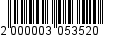 Комиссией принято решение рекомендовать Главе муниципального образования «Город Майкоп» предоставить гражданке Хачемизовой Б.А. разрешение на условно разрешенный вид использования земельного участка с кадастровым номером 01:08:0301032:261 по пер. Светлому, 28А п. Западного и на отклонение от предельных параметров разрешенного строительства объекта капитального строительства (протокол заседания Комиссии от 15 июля 2022 г. №136).В соответствии со статьями 39 и 40 Градостроительного кодекса Российской Федерации, Уставом муниципального образования «Город Майкоп»:1. Предоставить Хачемизовой Бэле Адамовне разрешение на условно разрешенный вид использования земельного участка «[4.9.1] – Объекты придорожного сервиса» и на отклонение от предельных параметров разрешенного строительства объектов капитального строительства – для реконструкции гаража в мойку автомобилей на 2 поста на земельном участке с кадастровым номером 01:08:0301032:261, площадью 303 кв. м, по пер. Светлому, 28А п. Западного по красной линии пер. Светлого                   п. Западного и по границе земельного участка с северо-восточной стороны.2. Управлению архитектуры и градостроительства муниципального образования «Город Майкоп» внести соответствующее изменение в государственную информационную систему обеспечения градостроительной деятельности муниципального образования «Город Майкоп».3. Опубликовать настоящее распоряжение в газете «Майкопские новости» и разместить на официальном сайте Администрации муниципального образования «Город Майкоп».	4. Распоряжение «О предоставлении разрешения на условно разрешенный вид использования земельного участка с кадастровым номером 01:08:0301032:261 по пер. Светлому, 28А п. Западного и на отклонение от предельных параметров разрешенного строительства                объекта капитального строительства» вступает в силу со дня его       официального опубликования.Глава муниципального образования«Город Майкоп»                                                                      Г.А. МитрофановАдминистрация муниципального 
образования «Город Майкоп»Республики Адыгея 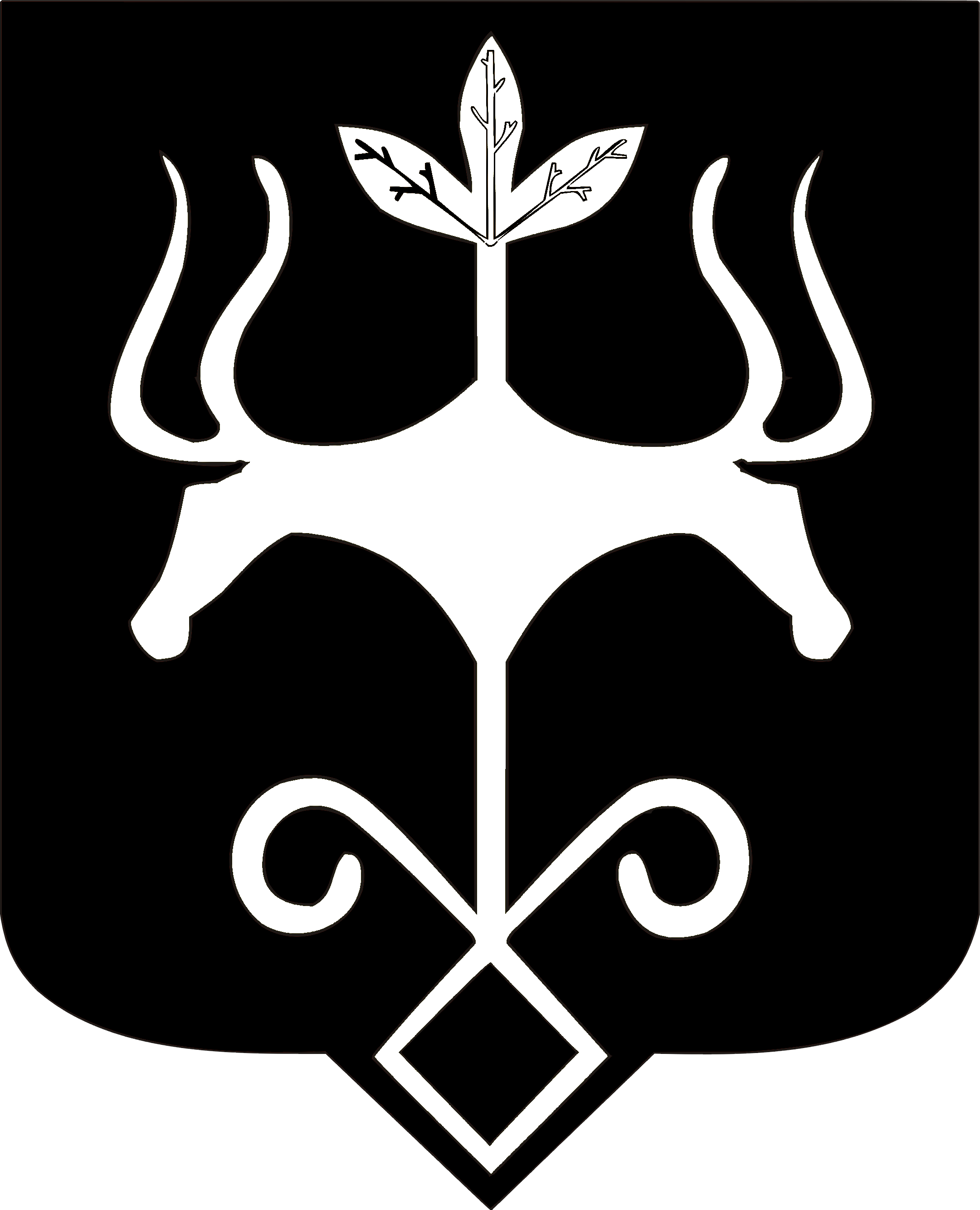 Адыгэ Республикэммуниципальнэ образованиеу 
«Къалэу Мыекъуапэ» и Администрацие